Form VII(Regulation 8)(In typescript and completed in duplicate)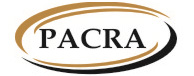 THE PATENTS AND COMPANIES REGISTRATION AGENCYThe Corporate Insolvency Act(Act No. 9 of 2017)_______________The Corporate Insolvency (Forms and Fees) Regulations, 2019(Section 33 and 44)Available at www.pacra.org.zmNOTICE OF TERMINATION OF BUSINESS RESCUE PROCEEDINGSNOTICE OF TERMINATION OF BUSINESS RESCUE PROCEEDINGSNOTICE OF TERMINATION OF BUSINESS RESCUE PROCEEDINGSNOTICE OF TERMINATION OF BUSINESS RESCUE PROCEEDINGSNOTICE OF TERMINATION OF BUSINESS RESCUE PROCEEDINGSTO:  THE REGISTRAR I, the undersigned, having been appointed as the Business Rescue Administrator in respect of ……………………………………………….…….. Limited registered under company number ………………, give notice that business rescue proceedings have been terminated with effect from  …………… day of …………………………, 20………… for the following reasons (tick where applicable):there are no reasonable grounds to believe that the company is financially distressed     business rescue plan has been rejectedby Court OrderName: Accreditation Number: Signature:                                                    Date: TO:  THE REGISTRAR I, the undersigned, having been appointed as the Business Rescue Administrator in respect of ……………………………………………….…….. Limited registered under company number ………………, give notice that business rescue proceedings have been terminated with effect from  …………… day of …………………………, 20………… for the following reasons (tick where applicable):there are no reasonable grounds to believe that the company is financially distressed     business rescue plan has been rejectedby Court OrderName: Accreditation Number: Signature:                                                    Date: TO:  THE REGISTRAR I, the undersigned, having been appointed as the Business Rescue Administrator in respect of ……………………………………………….…….. Limited registered under company number ………………, give notice that business rescue proceedings have been terminated with effect from  …………… day of …………………………, 20………… for the following reasons (tick where applicable):there are no reasonable grounds to believe that the company is financially distressed     business rescue plan has been rejectedby Court OrderName: Accreditation Number: Signature:                                                    Date: TO:  THE REGISTRAR I, the undersigned, having been appointed as the Business Rescue Administrator in respect of ……………………………………………….…….. Limited registered under company number ………………, give notice that business rescue proceedings have been terminated with effect from  …………… day of …………………………, 20………… for the following reasons (tick where applicable):there are no reasonable grounds to believe that the company is financially distressed     business rescue plan has been rejectedby Court OrderName: Accreditation Number: Signature:                                                    Date: TO:  THE REGISTRAR I, the undersigned, having been appointed as the Business Rescue Administrator in respect of ……………………………………………….…….. Limited registered under company number ………………, give notice that business rescue proceedings have been terminated with effect from  …………… day of …………………………, 20………… for the following reasons (tick where applicable):there are no reasonable grounds to believe that the company is financially distressed     business rescue plan has been rejectedby Court OrderName: Accreditation Number: Signature:                                                    Date: PARTICULARS OF PERSON LODGING DOCUMENTPARTICULARS OF PERSON LODGING DOCUMENTPARTICULARS OF PERSON LODGING DOCUMENTPARTICULARS OF PERSON LODGING DOCUMENTPARTICULARS OF PERSON LODGING DOCUMENTFirst NameFirst NameSurnameSurnameGenderGenderDate of BirthDate of BirthNationalityNationalityIdentity TypeFor Zambians: NRC For non-Zambians: NRC/Passport/ Driver’s License/Resident PermitIdentity TypeFor Zambians: NRC For non-Zambians: NRC/Passport/ Driver’s License/Resident PermitIdentity NumberIdentity NumberPhysical AddressPlot/House/ VillagePhysical AddressStreetPhysical AddressAreaPhysical AddressTownPhysical AddressProvincePhysical AddressCountryPhone Number Include the international code (e.g. +260 for Zambia)MobilePhone Number Include the international code (e.g. +260 for Zambia)LandlineEmail AddressEmail AddressSignature:                                               Date:Signature:                                               Date:Signature:                                               Date:Signature:                                               Date:Where the termination is confirmed by Court, the Court order should be attachedWhere the termination is confirmed by Court, the Court order should be attachedWhere the termination is confirmed by Court, the Court order should be attachedWhere the termination is confirmed by Court, the Court order should be attachedWhere the termination is confirmed by Court, the Court order should be attached